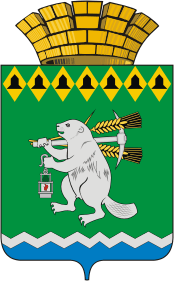 Дума Артемовского городского округаVII созыв   8 заседаниеРЕШЕНИЕот 27 января 2022 года                                                                                 № 68О  назначении помощников депутатаДумы Артемовского городского округаАрсенова В.С.В соответствии со статьей 25 Устава Артемовского городского округа, решением Думы Артемовского городского округа от 27 октября  2016 года № 34 «О помощнике депутата Думы Артемовского городского округа», на основании личного заявления депутата Думы Артемовского городского округа  Арсенова В.С.Дума Артемовского городского округаРЕШИЛА:Назначить Ефремова Александра Александровича, Сметанину Марию Валерьевну помощниками депутата Думы Артемовского городского округа по одномандатному избирательному округу № 4 Арсенова Владимира Степановича.Настоящее решение опубликовать в газете «Артемовский рабочий» и разместить на официальном сайте Думы Артемовского городского округа  в информационно-телекоммуникационной сети «Интернет».Председатель ДумыАртемовского городского округа                                                          В.С.Арсенов